APPLICATION AND ASSESSMENT FORM FOR MERIT-BASED PROMOTION FOR ACADEMIC STAFF ON DG SCHEME TO GRADE 44 / 48 / 52 / 54Guidelines to applicants:The applicant must fill in the relevant parts and forward the duly completed form to the HOD for 1st assessment.Information provided must be after appointment / last promotion.The application must be attached together with the relevant supporting documents (proof of evidence).The list of publications to be certified by the Dean’s office of the Centre.Please refer to the relevant MSD Service Circular for details guideline and criteria.Please attach the latest IIUM CV and Assessment on Candidate Achievement form.Please use the provided excel format for the Assessment on Candidate Achievement (Appendix A).  Duly completed assessment to be printed and attached to the Application Form.CHECK LIST FOR APPLICANTS – MANDATORY REQUIREMENTSPART 1: ASSESSMENT ON CANDIDATE ACHIVEMENTPART 2: ASSESSMENT ON EXCELLENCE PERFORMANCEPlease fill up the provided excel format for the Assessmenton Candidate Achievement (Appendix A).PART 3: RECOMMENDATIONService UnitManagement Services Division01.06.2022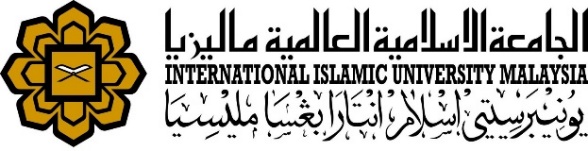 MANAGEMENT SERVICES DIVISIONDate received by Head of Department (HOD)Date received by Centre Promotion Committee (CPC)Date of meeting of Centre Promotion Committee (CPC)Date received by  MSDNAME OF APPLICANTSTAFF NO.POSITION AND GRADE APPLIEDCONTACT NO. (EXT./MOBILE NO.)DEPARTMENT / CENTRENO.ITEMPLEASE FILL THIS PARTREMARKS1.Application Form2.Latest CV3.APAR (3 consecutive years)4.Publications(for promotion grade  48/52/54)5.Assessment on Candidate Achievement Form (for promotion grade 54)NoAssessmentAchievementAchievementAchievement1Date of Present Appointment (DOPA)Grade:DOPA:Grade:DOPA:Grade:DOPA:2.Fulfilled the duration of service on current grade (excluding the duration of unpaid leave and half-pay leave) as follows:Grade 41 to 44 – 3 yearsGrade 44 to 48 – 3 yearsGrade 48 to 52 – 3 yearsGrade 52 to 54 – 1 yearRecord on unpaid leave: YES / NOFrom ______________ to ______________Record on half-pay leave: YES / NOFrom ______________ to ______________Final duration of service from last appointment grade: __________ yearsEligible to apply? Yes                     NoRecord on unpaid leave: YES / NOFrom ______________ to ______________Record on half-pay leave: YES / NOFrom ______________ to ______________Final duration of service from last appointment grade: __________ yearsEligible to apply? Yes                     NoRecord on unpaid leave: YES / NOFrom ______________ to ______________Record on half-pay leave: YES / NOFrom ______________ to ______________Final duration of service from last appointment grade: __________ yearsEligible to apply? Yes                     No3.Confirmed in service (CIS)(Applicable for permanent staff only)Date CIS: Date CIS: Date CIS: 4. Has made Asset DeclarationDate Asset Declaration:Date Asset Declaration:Date Asset Declaration:5.i) For Grade 44/48/52APAR is 85% and above for the last three (3) consecutive years according to the stipulated weightage (i.e. year one 20%, year two 35% and year three 45% on current gradeii) For Grade 54APAR is 90% and above for the last three (3) consecutive years according to the stipulated weightage (i.e. year one 20%, year two 35% and year three 45% on current grade Year 1 (             )____________(20%)  Year 2 (             )____________(35%)  Year 3 (             )____________(45%)5.i) For Grade 44/48/52APAR is 85% and above for the last three (3) consecutive years according to the stipulated weightage (i.e. year one 20%, year two 35% and year three 45% on current gradeii) For Grade 54APAR is 90% and above for the last three (3) consecutive years according to the stipulated weightage (i.e. year one 20%, year two 35% and year three 45% on current gradeTotal average :     Total average :     Total average :     6.i) For Grade 44/48/52Average of SFS 80% and aboveii) For Grade 54Average of SFS 90% and above (To have recommendation from CPC if the average is not achieved)  Year  ____________(%)  Year  ____________(%)  Year  ____________(%)6.i) For Grade 44/48/52Average of SFS 80% and aboveii) For Grade 54Average of SFS 90% and above (To have recommendation from CPC if the average is not achieved)Total average : Total average : Total average : 7.Successfully attended seven (7) days work related training (42 CTD points)(6 points equivalent to 1 day work related training x 7 days = 42 points)Work Related Training: ________ daysWork Related Training: ________ daysWork Related Training: ________ daysOVERALL COMMENT BY THE HEAD OF DEPARTMENT:-OVERALL COMMENT BY THE HEAD OF DEPARTMENT:-Signature:Official Stamp:Date:OVERALL COMMENT BY THE CHAIRMAN, CENTRE PROMOTION COMMITTEE:-OVERALL COMMENT BY THE CHAIRMAN, CENTRE PROMOTION COMMITTEE:-Signature:Official Stamp:Date: